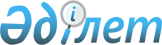 О внесении изменений и дополнений в постановление акимата города Тараз №184 от 23 февраля 2015 года "О предоставлении помещений для встреч всех кандидатов с избирателями на договорной основе и определение мест для размещения агитационных печатных материалов в период выборов"
					
			Утративший силу
			
			
		
					Постановление акимата города Тараз Жамбылской области от 25 января 2016 года № 13. Зарегистрировано Департаментом юстиции Жамбылской области 5 февраля 2016 года № 2925. Утратило силу постановлением акимата города Тараз Жамбылской области от 7 декабря 2023 года № 4742
      Сноска. Утратило силу постановлением акимата города Тараз Жамбылской области от 07.12.2023 № 4742 (вводится в действие после дня его первого официального опубликования). 
      Примечание РЦПИ.
      В тексте документа сохранена пунктуация и орфография оригинала.
      В соответствии с пунктами 4, 6 статьи 28 Конституционного закона Республики Казахстан от 28 сентября 1995 года "О выборах в Республике Казахстан" и статьей 37 Закона Республики Казахстан от 23 января 2001 года "О местном государственном управлении и самоуправлении в Республике Казахстан" акимат города Тараз ПОСТАНОВЛЯЕТ:
      1. Внести в постановление акимата города Тараз от 23 февраля 2015 года за №184 "О предоставлении помещений для встреч всех кандидатов с избирателями на договорной основе и определение мест для размещения агитационных печатных материалов в период выборов" (зарегистрировано в Реестре государственной регистрации нормативных правовых актов за №2546, опубликовано 4 марта 2015 года в газете "Жамбыл-Тараз" №10 (1245)) следующее изменения и дополнения: 
      приложение 2 к указанному постановлению согласно приложению 1 к настоящему постановлению изложить в новой редакции.
      В приложение 1 к указанному постановлению помещения, предоставляемые для проведения встреч кандидатов с избирателями на договорной основе дополнить строками, порядковыми номерами 31, 32, 33.
      2. Контроль за исполнением настоящего постановления возложить на руководителя аппарата акима города Умирзакова Жандоса Сарсенбаевича.
      3. Настоящее постановление вступает в силу со дня государственной регистрации в органах юстиции и вводится в действие по истечении десяти календарных дней после дня его первого официального опубликования.
      СОГЛАСОВАНО: 
      Председатель Таразской городской 
      территориальной избирательной 
      комиссии 
      Ж.К.Паримбеков 
      25 января 2016 года Места для размещения агитационных печатных материалов для кандидатов
					© 2012. РГП на ПХВ «Институт законодательства и правовой информации Республики Казахстан» Министерства юстиции Республики Казахстан
				
31
Колледж №1
город Тараз, улица Толе би №196
32
Средняя школа №55
город Тараз, микрорайон Шолдала, улица Кумшагал, №4
33
Таразский химия-технологический колледж
город Тараз, улица Домалак ана, №268
      Аким города

Н. Календеров
Приложение к постановлению
акимата города Тараз от
25 января 2016 года № 13
№
Места для размещения агитационных печатных материалов
1
пересечение проспектов Толе би и Абая
2
пересечение проспекта Толе би и улицы Айтиева
3
парк имени Т.Рыскулова по проспекту Абая
4
проспект Толе би (возле технологического корпуса Таразского государственного университета имени М.Х.Дулати)
5
пересечение проспектов Толе би и Жамбыла
6
площадь имени Жамбыла
7
пересечение проспекта Абая и улицы Ташкенская
8
пересечение проспекта Абая и улицы Петрова
9
площадька возле железно дорожного вокзала
10
проспект Жамбыла, возле рынка "Нуралы"
11
улица Ы.Сулейменова, остановка "Сельпо"
12
улица Т.Рыскулова, остановка "Торговый центр"
13
улица Т.Рыскулова, возле рынка "Салтанат"
14
улица Б.Момышулы, возле магазина "Диана"
15
улица М.Ауэзова, молодежный центр "Динара"
16
поселок "Солнечный", возле кооператива собственников квартир "Солнечный"
17
пересечение проспекта Абая и улицы Казыбек би
18
пересечение проспекта Жамбыла и улицы Мамбет батыра
19
пересечение улицы Б.Момышулы и улицы Тауке хана
20
микрорайон "Жансая", возле дома №18
21
пересечение улицы Кипчакбаева и улицы К.Цеткин
22
пересечение проспекта Жамбыла и улицы Ленина (гостиница "Тараз")
23
пересечение проспекта Жамбыла и улицы К.Азирбаева (возле корпуса Таразского педагогического института)
24
дачный массив "Родничок", улица Родниковая, возле дома №14 
25
возле рынка "Кирова" 
26
возле рынка "Атакент" 
27
микрорайон "Бәйтерек", больница
28
улица Санырак батыра, возле рынка "Жибек-жолы" 
29
улица Рысбек батыра, поликлиника №5 
30
улица Жибек-жолы, возле торгового центра "Онерпаз"
31
улица Пирманова, возле Торгового центра
32
улица Мамбет батыра, возле рынка "Ауыл Береке" 
33
микрорайон "Талас", Центр обслуживания населения
34
микрорайон "Мынбулак", пересечение улицы Б.Момышулы и улицы Шестоковича, возле рынка "Кайкармет"
35
улица Койгелды, Центр обслуживания населения
36
улица Койгелды, Управление государственных доходов
37
массив Карасай, возле магазина "Кораз"
38
микрорайон Кумшагал, улица Байтурсынова, возле дома №1 
39
микрорайон Шолдала, улица Кумшагал, №4, возле средней школы №55 